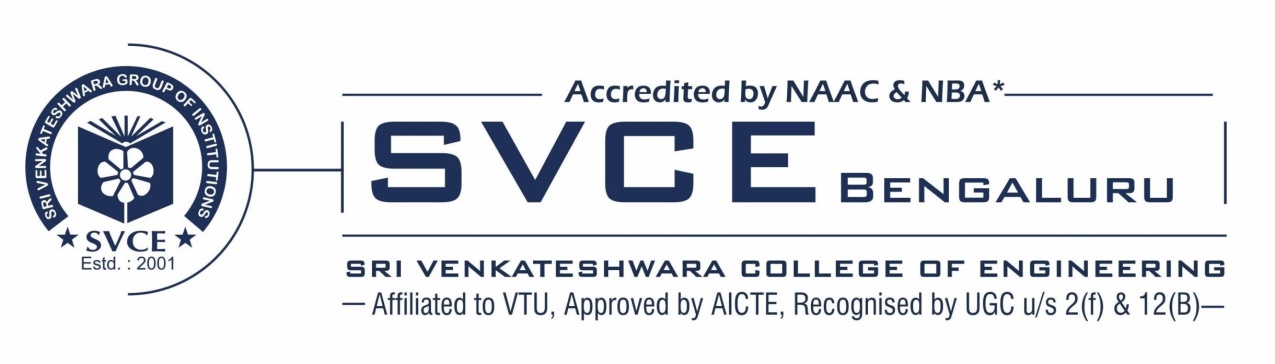 DEPARTMENT OF CIVIL ENGINERRINGRESEARCH PROJECTSNAME OF THE PROJECT/ ENDOWMENTS, CHAIRSNAME OF THE PRINCIPAL INVESTIGATOR/ CO-INVESTIGATORYEAR OF AWARDAMOUNT SANCTIONEDDURATION OF THE PROJECTNAME OF THE FUNDING AGENCYDEVELOPMENT OF THE SCIENTIFIC BASIS FOR THE CREATION OF EFFECTIVE HIGH MOLECULAR WEIGHT SURFACTANTS THAT IMPROVE THE TECHNOLOGICAL PROPERTIES OF DISPERSE SYSTEMSDR. LATHA.M. SPROF. REVANASIDDAPPA MPROF. NAVEEN KUMAR BMPROF. PRIYANKA S202013,57,800/3 YEARSDST, BILATERAL WITH UZBEKISTANUTILIZATION OF AI IN TRAFFIC MANAGEMENT TO EASE TRAFFIC CONGESTIONKARTHIK S N SHIVANNA B B ANMOL SHETKAR MANASA K M20234000 /-6 MONTHSKSCSTEFFECTS OF ADDITIVES AND CHARACTERISTICS OF THE BITUMINOUS MIXESNISCHITHA.N SHAIK SAMEENA AZMY CHALLA ROHINI MEGHANA.K20233500 /-6 MONTHSKSCSTSUPPLY CHAIN MANAGEMENT OF FOOD ITEMS IN COLD STORAGE SYSTEM USING IOTBHASKARA SREEKARI CHANDULA LIKHITHA SACHIN YAKKELLI RAYAVARAM JAYA SREE20233000 /-6 MONTHSKSCSTPRODUCTION OF BIODIESEL USING WASTE COOKING OILKARTHIK K B K NIKHILRAJ ROHITH KAIYAN KUMAR REDDY CHAMALA KOTA UDAY KUMAR REDDY20235000 /-6 MONTHSKSCSTSMART IRRIGATION USING IOTPRAJWAL S R.AKSHAY KUMAR KENCHOLE MIR RASIQ BASHIR KARAN ANAND20235000 /-6 MONTHSKSCSTEXPERIMENTAL INVESTIGATION ON SYNERGITIC EFFECT OF MIXED (CARBON/ METAL OXIDE) NANO PARTICLES ON CI ENGINE COMBUSTIONSAMEER AHMED S SYED SAQUIB AHMED SACHIN.A RAJESH B N20237500 /-6 MONTHSKSCSTDEVELOPMENT AND ANALYSIS OF ELECTRIC VECHICLE BATTERY HEATING ISSUESRUJAN K S BHARATH REDDY SU VENUGOPAL G PAVANKUMAR S20237000 /-6 MONTHSKSCSTTEMPERATURE MONITORING IN FOOD/PHARMA APPLICATIONVIKHYATH STHAVARMATH PRAVEEN H N TEJAS S PRUTHVIK K R20237000 /-6 MONTHSKSCST